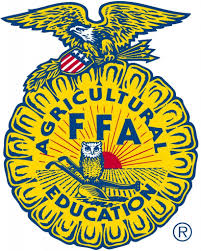 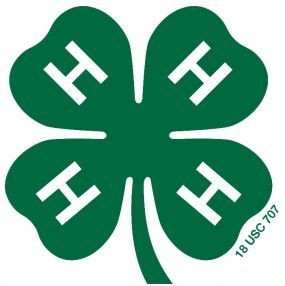 														   			    OtoeLast Name                                    First Name(s) & 4-H Age(s)                                      4-H Club or FFA Chapter                      CountyPremise ID: ______________________                 YQCA #: ________________________________________________YQCA must be completed by June 15th to be eligible to show livestock at the Otoe County Fair for all 4-H’ers over 8 years old.Online fair entries are due by 11:59 p.m. on July 1st in addition to this affidavit!                https://otoe.fairwire.com/      Maximum of 40 head per youthMANDATORY – a photo of the visual tag in the ear of each of the swine identified on this form must be submitted along with this form – photos can be emailed to otoe-county@unl.edu. Signature of Club or Chapter Member(s):			Parent Signature:				Extension Staff or FFA Advisor Signature:(At least one of those listed at the top of this form must sign.)______________________________________________			_______________________________________	  ______________________________________________________________________________________									   Date Submitted: ______________________Sex(Gilt or Barrow)EID Tag (Entire Tag Number)EID TagVisual NumberBreed (if Purebred)Sex(Gilt or Barrow)EID Tag (Entire Tag Number)EID Tag Visual NumberBreed (if Purebred)1.7.2.8.3.9.4.10.5.11.6.12.